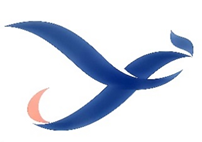 جامعة العلوم والتقنية في الفجيرةUniversity of Science and Technology of Fujairahالسيرة الذاتيةالبيانات الشخصيةالبيانات الشخصيةد. عيسى غسان عبد الله ربضيالاسم:عميد كلية القانونالوظيفة الحالية : أردنيةالجنسية:أستاذ مشارك	الرتبة العلمية: متزوجالحالة الاجتماعية:القانونالكلية:القانون الخاص القانون المدنيالقسم: 10/5/1975تاريخ الميلاد:971507896325رقم الهاتف الجوال:i.rabadi@ustf.ac.aeالبريد الإلكتروني:المؤهلات الدراسيةالمؤهلات الدراسيةالدكتوراهجامعة عين شمساسم الجامعة المانحة:مصرالدولة:2006تاريخ الحصول على الدرجة:القانون الخاصالتخصص الرئيسي:القانون المدنيالتخصص الفرعي:القواعد الخاصة بالتوقيع الإلكترونيالعنوان: الماجستيرمعهد البحوث والدراسات العربيةاسم الجامعة المانحة:مصرالدولة:2002تاريخ الحصول على الدرجة:القانون المدنيالتخصص الرئيسي:التخصص الفرعي:مسئولية الناقل الجوي الدولي عن الضرر الواقع على الأشخاص وأمتعتهم في القانونين المصري والأردنيالعنوان:البكالوريوسجامعة جرش اسم الجامعة المانحة:الأردنالدولة:1998تاريخ الحصول على الدرجة:القانونالتخصص:الخبرة المهنيةالخبرة المهنيةالخبرة المهنيةالخبرة المهنيةالخبرة المهنيةالخبرة المهنيةالخبرة المهنيةالخبرة المهنيةمن (السنة)إلى (السنة)المسمى الوظيفيالمسمى الوظيفيالمسمى الوظيفياسم المؤسسةالدولةالدولة18.3.2019حنى تاريخهعميد كلية القانونعميد كلية القانونعميد كلية القانونجامعة العلوم والتقنية بالفجيرة(جامعة عجمان مقر الفجيرة سابقاً)الإمارات العربية المتحدةالإمارات العربية المتحدة2011-91.2019-3عضو هيئة تدريس ووكيل(عميد) كلية القانونعضو هيئة تدريس ووكيل(عميد) كلية القانونعضو هيئة تدريس ووكيل(عميد) كلية القانونجامعة عجمان  - مقر الفجيرةالإمارات العربية المتحدةالإمارات العربية المتحدة200712.10.2011-9أستاذ مساعدأستاذ مساعدأستاذ مساعدكلية الحقوق – جامعة جرشالمملكة الأردنية الهاشميةالمملكة الأردنية الهاشميةالخبرة التدريسيةالخبرة التدريسيةالخبرة التدريسيةالخبرة التدريسيةالخبرة التدريسيةالخبرة التدريسيةالخبرة التدريسيةالخبرة التدريسيةاسم المساقاسم المساقاسم المساقبكالوريوس/ دراسات عليااسم المساقاسم المساقاسم المساقبكالوريوس / دراسات عليامعاملات مدنية (3)معاملات مدنية (3)معاملات مدنية (3)بكالوريوسقانون العملقانون العملقانون العملبكالوريوسمعاملات مدنية (5)معاملات مدنية (5)معاملات مدنية (5)بكالوريوسمعاملات مدنية 4معاملات مدنية 4معاملات مدنية 4بكالوريوسمعاملات مدنية (6معاملات مدنية (6معاملات مدنية (6بكالوريوس معاملات مدنية 6معاملات مدنية 6معاملات مدنية 6بكالوريوسالمدخل لدراسة القانونالمدخل لدراسة القانونالمدخل لدراسة القانونبكالوريوسإجراءات مدنية 2إجراءات مدنية 2إجراءات مدنية 2بكالوريوسإجراءات مدنية (3)إجراءات مدنية (3)إجراءات مدنية (3)بكالوريوساحكام الإثباتاحكام الإثباتاحكام الإثباتبكالوريوسمعاملات مدنية (1)معاملات مدنية (1)معاملات مدنية (1)بكالوريوسالثقافة القانونيةالثقافة القانونيةالثقافة القانونيةبكالوريوسقانون العمل والضمان الاجتماعيقانون العمل والضمان الاجتماعيقانون العمل والضمان الاجتماعيماجستير----قانون أصول المحاكمات المدنية والتنفيذقانون أصول المحاكمات المدنية والتنفيذقانون أصول المحاكمات المدنية والتنفيذماجستير----دراسة معمقة بالقانون المدنيدراسة معمقة بالقانون المدنيدراسة معمقة بالقانون المدنيماجستير----المنشوراتالكتبمسئولية الناقل الجوي الدولي. دار الثقافة للنشر والتوزيع_ عمان_ الأردن،2008.القواعد الخاصة بالتوقيع الالكتروني. دار الثقافة للنشر والتوزيع_ عمان_ الأردن،2009أبحاث منشورة في مجلات علميةعدم صلاحية القضاة وردهم وتنحيتهم في قانون أصول المحاكمات الأردني_ جامعة بغداد.2009.حقوق الدائن الحابس وواجباته في القانون المدني الأردني_ جامعة جرش 2008.تعليق على قرار محكمة التمييز الأردنية رقم (1653\1996) جامعة بغداد 2009.المسؤولية التضامنية، مجلة جامعة المستنصرية،2011.الدفع بعدم الاختصاص القيمي في قانون أصول المحاكمات المدنية الأردني، مجلة العلوم القانونية والسياسية، بغداد،2012النظام القانوني لليمين الحاسمة في قانون البينات الأردني. مجلة العلوم القانونية والسياسية، بغداد،2013البناء على أرض الغير في قانون المعاملات المدنية الإماراتي والقانون المدني المصري (دراسة مقارنة)، مجلة القانون، جامعة عجمان للعلوم والتكنولوجيا.2015.المسؤولية التقصيرية للصحفي عن أعماله الصحفية في قانون المطبوعات والنشر الأردني وقانون المطبوعات والنشر الإماراتي، المجلة الأردنية في القانون والعلوم السياسية، جامعة مؤتة، الأردرن، 2016.المنظومة التشريعية للدعوى غير المباشرة في قانون المعاملات المدنية الإماراتي، أكاديمية العلوم الشرطية، الشارقة، العدد 101، ابريل 2017. دور الدعوى المباشرة في المحافظة على حقوق الدائنين، دراسة للتشريعات الاتحادية بدولة الإمارات، مجلة دراسات، علوم الشريعة والقانون، الجامعة الأردنية.2018.المسؤولية المدنية الناشئة عن الاعتداء على البريد الإلكتروني الشخصي، مجلة الشريعة والقانون، كلية القانون، جامعة الإمارات.2020.التقييم القانوني للوثيقة الموحدة للتأمين على المركبات في دولة الإمارات العربية المتحدة دراسة مقارنة، مجلة الشريعة والقانون، كلية القانون، جامعة الإمارات.2020.تصحيح الجنس وفقا لقانون المسؤولية الطبية الإماراتي "دراسة مقارنة" مجلة الحقوق، جامعة الكويت، 2021.المسؤولية المدنية الناشئة عن عدوى الغير بفيروس كوفيد _19 دراسة تحليلية في ضوء القانون الإماراتي، مجلة القانون – جامعة البحرين، 2021.أبحاث منشورة في مؤتمرات . 3 مؤتمر كلية القانون_ جامعة اليرموك (المسؤولية المهنية) المنعقد بتاريخ 13\4\2010.ندوة كلية الشريعة والقانون _ جامعة العلوم الاسلامية العالمية (التحكيم بين الشريعة والقانون) المنعقدة بتاريخ 14\4\2010.مؤتمر كلية الحقوق _جامعة جرش وشاركت ببحث عنوانه (النقود الإلكترونية والتعامل بها في أسواق المال).مؤتمر الدراسات القانونية الشارقة _ الإمارات العربية المتحدة، شاركت ببحث (دعوى الغير المتضرر تجاه المؤمن طبقاً للوثيقة الموحدة لتأمين المركبات في دولة الإمارات العربية المتحدة) والمنعقد بتاريخ 7_8_02_2018.مؤتمر كلية القانون _ جامعة اليرموك (القانون في عالم متغير) المنعقد بتاريخ 25_26_04_ 2018، شاركت ببحث (المسئولية المدنية لمزود خدمات التصديق الإلكتروني في دولة الإمارات العربية المتحدة "دراسة مقارنة".المؤتمر العربي الدولي التاسع لضمان جودة التعليم العالي، والذي عُقد بالجامعة اللبنانية الدولية فرع بيروت (حوكمة مناهج العلوم القانونية في الجامعات الإماراتية (جامعة عجمان نموذجاً) والمنعقد بتاريخ 9_11/إبريل/2019.الأنشطة المهنية والأكاديمية1. التدريب المهنيشهادة تدريبية حول التوقيع الالكتروني، جامعة عين شمس 2005.       دورة القياس والتقويم التي عقدتها كلية العلوم التربوية _ جامعة جرش من21_28\2009.دورة الإدارة التربوية لعمداء الكليات ورؤساء الأقسام التي عقدتها كلية العلوم التربوية من 29\9 إلى 1\10\2009.دورة طرائق التدريس الجامعي التي عقدتها كلية العلوم التربوية_ جامعة جرش، 27_28/9/2010.شهادة ICDL2. ورش العمل ورشة عمل بعنوان " عقود الامتياز " بالتعاون مع جمعية المحاميين الإماراتيين – فرع الفجيرة 2019-4ورشة عمل بعنوان " ضمانات الاعتداء على بيانات ومعلومات البريد الإلكتروني " بالتعاون مع جمعية المحاميين الإماراتيين – فرع الفجيرة 2018-5 ورشة عمل بعنوان " الجرائم الإلكترونية " بالتعاون مع جمعية المحاميين الإماراتيين – فرع الفجيرة 2017-3آثار جائحة كورونا على تنفيذ العقود، بالتعاون مع جمعية المحاميين الإماراتيين – فرع الفجيرة 11.10.20203. الإشراف على أطروحات الماجستيرأثر تطور تكنولوجيا المعلومات على الدليل الكتابي. نظرية الظروف الطارئة في القانون الأردنيالوفاء مع الحلول في القانون الأردنيالمسؤولية المدنية للناقل الجوي الدولي. ضمان التعرض والاستحقاق في القانون المدني الأردني دعوى التعويض عن الفعل الضار.مناقشات رسائلرسائل الدكتوراه:1_التوقيع الالكتروني ودوره في الإثبات_ كلية الحقوق_ جامعة دمشق، سوريا2_نظرية التفتيش في القانون الجنائي_ كلية الحقوق_ جامعة لأهاي الدوليةرسائل الماجستير:1_المخالفة الجوهرية في عقد البيع في ضوء اتفاقية فيينا _كلية الحقوق_ جامعة اليرموك2_أحكام العربون_كلية الحقوق_ جامعة اليرموك3_حجية الحكم الجزائي أمام القضاء المدني_كلية الحقوق_جامعة جرش4_القرائن القانونية وحجيتها في الإثبات_كلية الحقوق_جامعة جرش5_حجية المحررات الإلكترونية في ظل مبدأ التعادل الوظيفي_كلية الحقوق_ جامعة اليرموك، الأردن.6_حماية التصميمات التخطيطية للدوائر المتكاملة _كلية الحقوق_ جامعة آل البيت، الأردن.7_المسؤولية المدنية للناقل البحري¬_ كلية الحقوق، جامعة جرش الأردن.8_مدى كفاية قواعد المسؤولية المدنية في حماية البيئة_كلية الحقوق_جامعة جرش، الأردن.9_المسؤولية المدنية للمنتج عن الاضرار الناتجة عن منتجاتة في القانون الاردني_كلية الحقوق_جامعة جرش، الأردن.10_مسؤولية مدقق الحسابات المدنية_كلية الحقوق_جامعة جرش، الأردن.11_القانون الواجب التطبيق على الروابط التعاقدية الدولية الخاصة _كلية الحقوق_جامعة جرش، الأردن.12_البناء على أرض الغير في القانون المدني الأردني_كلية الحقوق_جامعة جرش، الأردن.13_مسؤولية المحامي المدنية_كلية الحقوق_جامعة جرش14_طبيعة ألتزام طبيب التجميل _كلية الحقوق_جامعة كلية الحقوق_جامعة جرش، الأردن.15_المركز القانوني للشركات الاجنبية في القانون الاردني_كلية الحقوق_جامعة جرش، الأردن.16_أثر تغير القيمة الشرائية للعملة على عقد المقاولة_كلية الحقوق_جامعة جرش، الأردن.17_التزام المهندس والمقاول في الضمان العشري _كلية القانون_جامعة الشارقة_الإمارات العربية المتحدة18_التأمين ضد المسؤولية المدنية عن الأخطاء الطبية في الجراحات التجميلية_ كلية القانون_جامعة الشارقة_ الإمارات العربية المتحدة.19_ بيع العقار المرهون في قانون الإجراءات المدنية الإماراتي، كلية القانون، جامعة عجمان.20_ التعويض عن الإصابة الرياضية في قانون المعاملات المدنية الإماراتي، كلية القانون، جامعة عجمان.21_ الشرط المعفى من المسؤولية العقدية في قانون المعاملات المدنية الإماراتي، _كلية القانون _جامعة الشارقة الإمارات العربية المتحدة. والعديد من الرسائل عضوية الدوريات والمجلات العلمية عضو لجنة الدراسات العليا لبرنامج الماجستير في كلية الحقوق _ جامعة جرش. عضو لجنة الامتحانات _جامعة جرش.عضو اللجنة التحضيرية للمؤتمر العلمي السابع لكلية الحقوق وعنوانه (التعامل بالأعضاء البشرية في القانون والشريعة) والمنعقد بتاريخ 6-7/5/2009.   عضو اللجنة التحضيرية للمؤتمر العلمي السابع لكلية الحقوق وعنوانه (أسواق المال) والمنعقد ب تاريخ18-19/5/2011.عضو لجنة متابعة تنفيذ الخطط الاستراتيجية لجامعة جرش.عضو لجنة امتحانات الكفاءة الجامعية _ جامعة جرش.ممثل كلية الحقوق _جامعة جرش_ بالمسابقة الصورية التي عقدتها جمعية القضاة والمحامين الأمريكيين بالتعاون مع وزارة العدل الأردنية للعوام 2007\2008-2008\ 2009_2009\2010.عضو لجنة الجودة لكلية الحقوق _ جامعة جرش.عضو لجنة شؤون الطلبة _ جامعة جرش. عضو مجلس التأديب الابتدائي للموظفين الإداريين_ جامعة جرش.عضو لجنة معادلة المواد في كلية الحقوق_ جامعة جرش.عضو مجلس التأديبي للطلبة_ جامعة جرش. عضو لجنة التحقيق في مخالفات الطلبة.(جامعة العلوم والتقنية في الفجيرة)عضو لجنة التعيناتعضو لجنة المكتبةعضو لجنة عمل البحوث والمعلومات والتدريبعضو اللجنة الامتحانات النهائيةعضو المجلس الاستشاري لكلية القانونعضو لجنة البحث العلميمسؤول النشاط الرياضي الطلابيعضو مجلس كلية القانونإعداد ملفات برامج الماجستير في القانون لكلية القانون مقر الفجيرةعضو مجلس الشؤون الأكاديمية إعداد ملفات طرح برنامجي الماجستير في القانون العام والقانون الخاص، كلية القانون، جامعة العلوم والتقنية في الفجيرة.الجوائز جائزة افضل مرافعة مقدمة من جمعية القضاة والمحامين الأمريكيين2010.